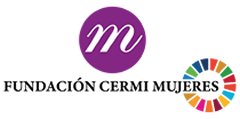 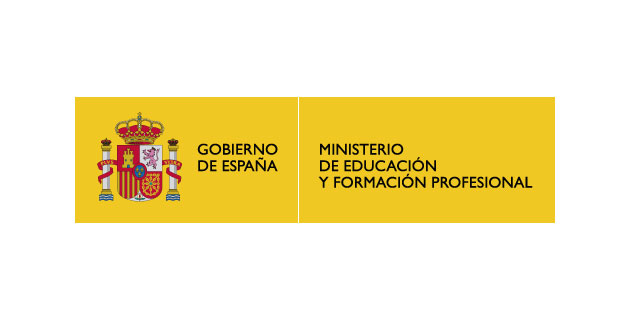 APLICACIÓN ¡ME RESPETAS!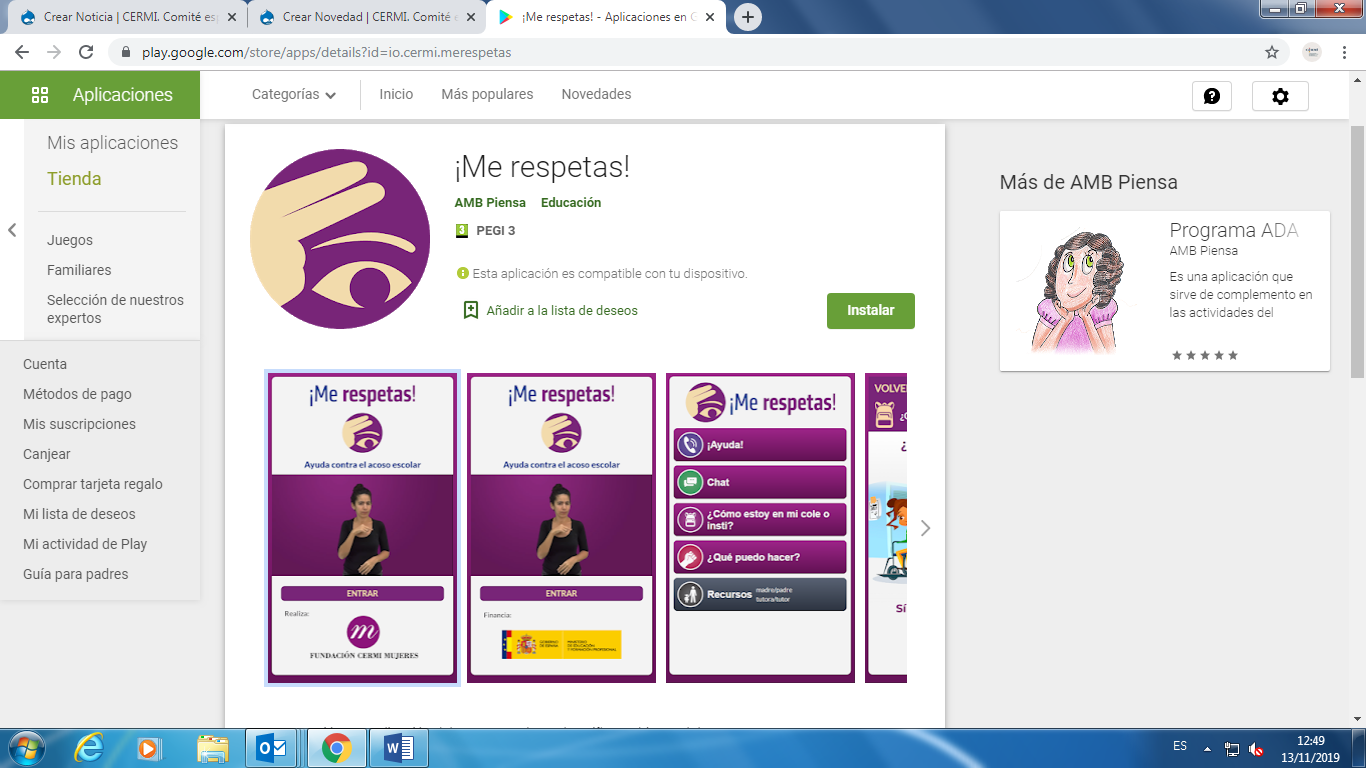 ENLACE ANDROID: https://play.google.com/store/apps/details?id=io.cermi.merespetasENLACE APPLE Pendiente